Meeting opened at 7:38pm.Meeting Closed at 10:00pm.Public SchoolParents & Citizens AssociationMINUTES4 April 2012ITEMSMINUTES1.  Introductory Matters1.  Introductory MattersWelcome & Recording of AttendanceTroy Andrews, Craig Partridge, Kerri McCaw, Caitlin Moroney, Rebekah Flynn, Carly Clarke, Rebecca Renshaw, , Tracey Morris, Allison Richards, Karen Codrington,. Paul Le Mottee, Karen Phillips, Jim & Melanie MeredithApologiesAlison Drew, Karen Forsyth, Natarli Wright, Graham Wright, Sally Ross. Melanie Meggs, Kirsty Johnson, Rebecca MuddleMinutes of Last MeetingThe minutes of the previous meeting be taken as read and moved as correct. Moved K Phillips.  Seconded T Andrews. CARRIED.2.  Reports	2.  Reports	PrincipalMr Partridge advised:Bob Baldwin has presented the school with two new flags.The original playground equipment is still to be painted and Craig will look into whether we are still to receive the footbridge across to the new Activity net.Classroom teachers are taking classes out one at a time to learn how to climb safely on the new equipment.  Next term kids will be allowed on it by stages 1, 2 & 3.  It will also be used for PE lessons.  The turf is taking well around the new area.Principal’s position: The panel will meet in week one of Term 2 to create the ad for the position.Stephen Palmer’s Farewell went very well with many parents and children in attendance.Anzac service will be at 11:30am on 24.4.12.  There will be representatives from the RSL attending and the school leaders will be involved.  The school leaders and their parents will also be contacted to ask for their involvement in the local Anzac Day service on 25.4.12.  They will be assembling at 8:45am.Harmony Day is on tomorrow.TreasurerA Richards advised:The current balance, as per the statement is $29854.10.Motion was moved by P Le Mottee to transfer from the Commonwealth Bank to the Holiday Coast Credit Union and to open two accounts.  One as a working account and one that will gain a higher level of interest.  A term deposit could also be created when appropriate such as at the end of each year for three months.  Seconded T Morris. CARRIED.Canteen CommitteeK Phillips & K Codrington advised:All minutes, positions and price lists are now on the school website.They are still looking for more volunteers.UniformsCarly Clarke reported:The order Carly has just placed is due back the first or second week that school returns.Carly has researched getting the school sports shirt in the same fabric as the blue polo.  It can be done as a special order which would cost at least $5 more per shirt and we would need to order a minimum of 50 shirts.  There have been 5 complaints about the fabric pulling on the red shirts.  The company says this is a reality with this type of fabric but that it is designed to be cooler.  It has to be treated with more care.  If we go to the same fabric as the blue shirt it will look different due to the fabrics being so different.Kerri McCaw moved a motion that we purchase 1 custom made sports shirt like this so we can study it.  It won’t have the logo.  Seconded . CARRIED. CorrespondenceT Morris advised:Incoming correspondence:$1000 donation from the Sporting Shooters AssociationOutgoing correspondence:A thank you letter will be sent to the Sporting Shooters Association.Annual records have been sent to the P & C Federation.3.  General Business and Other Business Arising3.  General Business and Other Business ArisingMuralKaren Codrington has been researching the creation of a mural on the end of the Library above the new playground area.  Further detail can be seen at these two websites:www.muralart.com.au   or  www.becsmart.com.auWe also discussed other cheaper options such as local TAFE students creating the mural or other artists such as Mrs Maier.  Craig Partridge will email Mrs Maier.It would have a finish on it that allows graffiti to be removed.It would need to work with the trees that are in front of it.Craig will also look at moving the garbage bins from near the playground up to the end of the Teachers Carpark.Carly Clarke will talk to people she knows who were involved with the murals in Kurri.Rebekah Flynn will speak to people at .Athletics CarnivalConcerns were raised that some parents tried to determine who was in the relay teams and put undue pressure onto house captains.  There should be house meetings beforehand to organise teams.There has also been a request that parent helpers move from activity to activity with their child’s age group rather than staying on one activity and being unable to follow how their children were getting on.Bus stop at the end of Alison Drew has asked that we discuss the road works and loss of the bus stop at the end of .  Kerri McCaw has spoken to the bus company and to Council.  There will now be a roadside fence immediately opposite the end of  and the bus will stop just past this.  The Council considers that the road will now be wide enough to allow parents to wait safely along the edge of the shoulder but there will be no specific bulge.  Paul Le Mottee is going to discuss this further with Council to see if it is really sufficient.  He will also look at a map image of what was there before for comparison.  Kerri will email Paul the name of the person she spoke to at Council.Kerri is also in discussions with the bus company about whether they can go into the Eskdale Park Estate to pick up and drop off the children.  They have said that the bus can’t turn in the cul-de-sacs and that they are not allowed to reverse as a safety issue.  Kerri is continuing her discussions with them and an Inspector may be coming out.Sensory GardenRebekah Flynn has had the Consultant out and they planned to attend tonight’s meeting but have now been unable to come and send their apologies.  Everyone has been emailed a copy of their proposals to date.  They are flexible and can do our design in stages.  From their design, after lengthy discussion it was determined that, as and when we can financially, we would like to pursue the following elements: Trickle stream, marble area, open ended learning area and a seating area.  Paul Le Mottee has offered to prepare a detailed survey of the area with a scaled drawing for the consultants to use.  The trickle stream is an excellent element but with a covered pond and pump to return the water to the other end it could cost about $10,000.00.  We are waiting to see if we have been successful with any of our grants and we may still apply for further grants.  The NRMA grant has been linked to the river bed/stream concept and how it ties in with the HSIE curriculum.  We should find out if we have been successful in late May, early June.  Kerri may also approach Tidy Towns in Raymond Terrace for assistance.  Troy Andrews also presented some very good images of other elements such as a giant chess/checkers board.  Sally Ross has offered any tyres that may be useful.  We would also show any design elements to the school children and gauge their responses. A motion was moved by P Le Mottee and seconded by K McCaw to pursue the favoured elements listed above as able and for Paul to do the survey and drawing.  CARRIED.Wish ListKaren Codrington suggested we should have a schedule of our fixed expenses such as our regular Library donation and then also a “wish list”.  Kerri will look into this.FundraisingAnother “a-thon” type event but something more varied/different this time.  ?to be held in September.Popcorn, drinks and chips at Aladdin night during 1st week of August.We are on a cancellation list for Bunnings.  They will be drawing names out of the hat for next year.Open Day – BBQ, Cake stallMasters store opening.  Caitlin Moroney is going to fill in an application form for doing their sausage sizzle.?Movie Fundraiser.  Rebecca Renshaw has researched a drive-in night at Heddon Greta.  It would cost $15 per car plus an overall fee of $50.  We would need to charge about $40 per car ? including a sausage sizzle.  We would need a minimum of 15 cars.  We would need to choose a date such as a Saturday night outside of the school holidays so people are available.Troy Andrews suggested a car boot sale with all of the proceeds to the P & C.Tea Towel fundraiser to be investigated and discussed further  ? do in stages or classes.BlindsNatarli Wright sent in an email with the final quote.  We discussed the costs and the benefits and decided it wasn’t justifiable at this point in time to spend the money on the blinds as there was not much benefit to the children.  We will keep the quotes on file for the time being.  Thank you to Natarli for all of her efforts and to Barry’s Blinds for a very kind quote.Agenda itemsAny items for inclusion in the agenda should be emailed to Kerri McCaw on gav_kez@optusnet.com.au. Please note there is an underscore between gav and kez.Authority to Sign ChequesUniform suppliers $202.00Mothers Day goods $796.00Moved by M Meredith. Seconded K McCaw. CARRIED.Next MeetingWednesday the 9th of May 2012.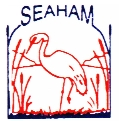 